Сценарий городской игры «Где логика, Кузбасс?»Ведущий 1: Здравствуйте, ребята! Мы рады приветствовать Вас на городской игре «Где логика, Кузбасс?».Ведущий 2: 11-го октября 2018 года стартовал отсчет 1000 дней до празднования трехсотлетия Кузбасса! Этот грандиозный праздник наша область отметит 6 июля 2021-го года.  Ведущий 1: Кузбасс – это край с удивительной историей и природой, но главное, наш край славится людьми, положившими начало земле Кузнецкой. И сегодня мы узнаем, на сколько, хорошо вы знаете свою малую Родину, свою область и свой город.Ведущий 2: Итак, немного о правилах. Здесь присутствует ___ команд, по 1-ой команде от каждой школы. Игра состоит из заданий о нашей области. Как только вы догадались, каков же ответ на заданный вопрос, вы просто поднимаете руку.  Команда, правильно ответившая на вопрос, получает 1балл.  Если команды затрудняются ответить, то можно, обратившись к ведущим,  воспользоваться подсказкой «Красавчики, помогите!». Тогда, правильно ответившей команде, засчитывается пол балла. Все заработанные баллы фиксируются в протоколе результатов.За быстротой вашей реакции будут следить наши наблюдатели - члены Общественного Совета детей в муниципальном образовании - Осинниковский городской округ.Ведущий 2: А теперь каждая команда представит себя, свое название и девиз, начнем с  команды школы № _____, команда школы № ____ … Ведущий 2: Уважаемые ребята, просьба соблюдать все правила игры и не забывать, что правильный ответ засчитывается только при условии поднятой руки, и когда ведущий даст вам слово.Ведущий 1: Итак, мы начинаем! 1 раунд! Ведущий 2:                    Первый раунд «НАЙДИ ОБЩЕЕ» На экране появятся картинки, командам нужно понять, что их объединяет. Игроки могут дать любую версию, но логичную. Образец задания…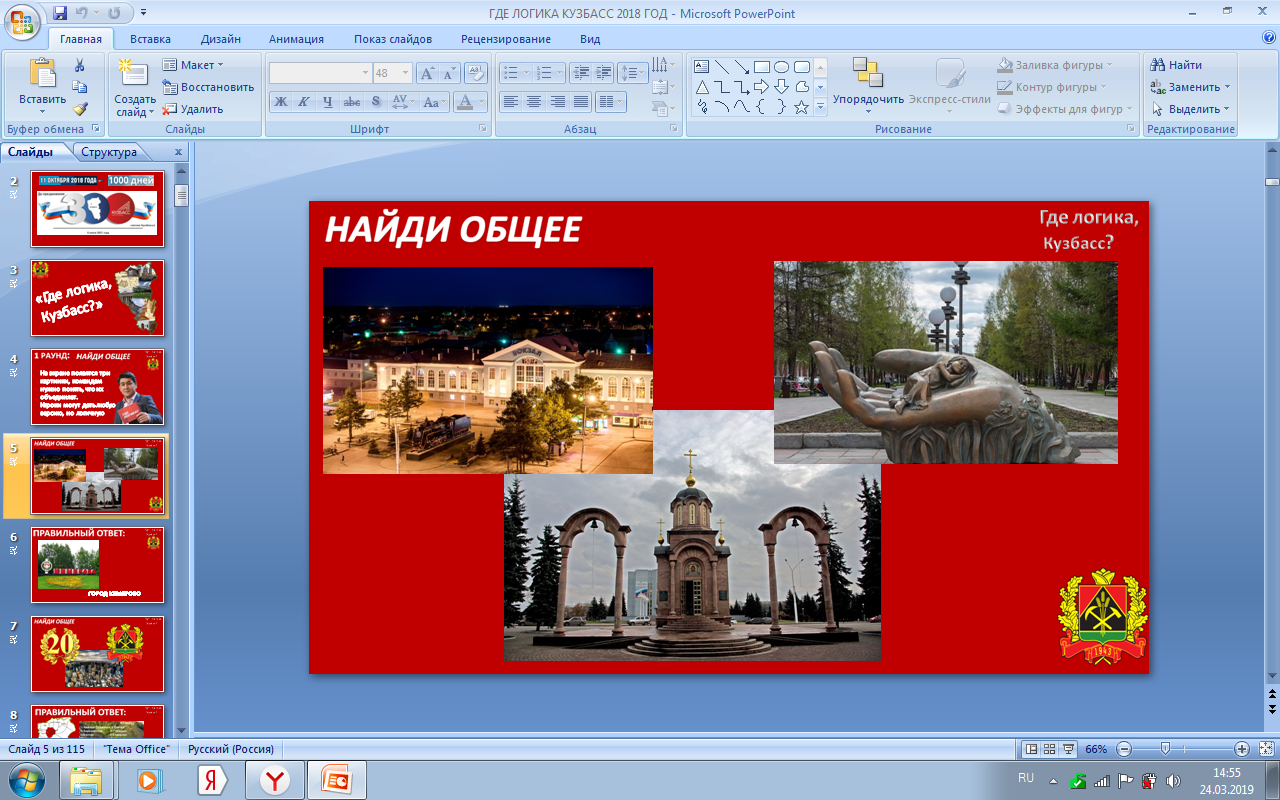 Ведущий 1:                    Второй раунд «ДВА В ОДНОМ» В этом раунде взяты характеристики и фотографии известных людей Кузбасса. Задача команд определить, кто эти люди. Образец заданий…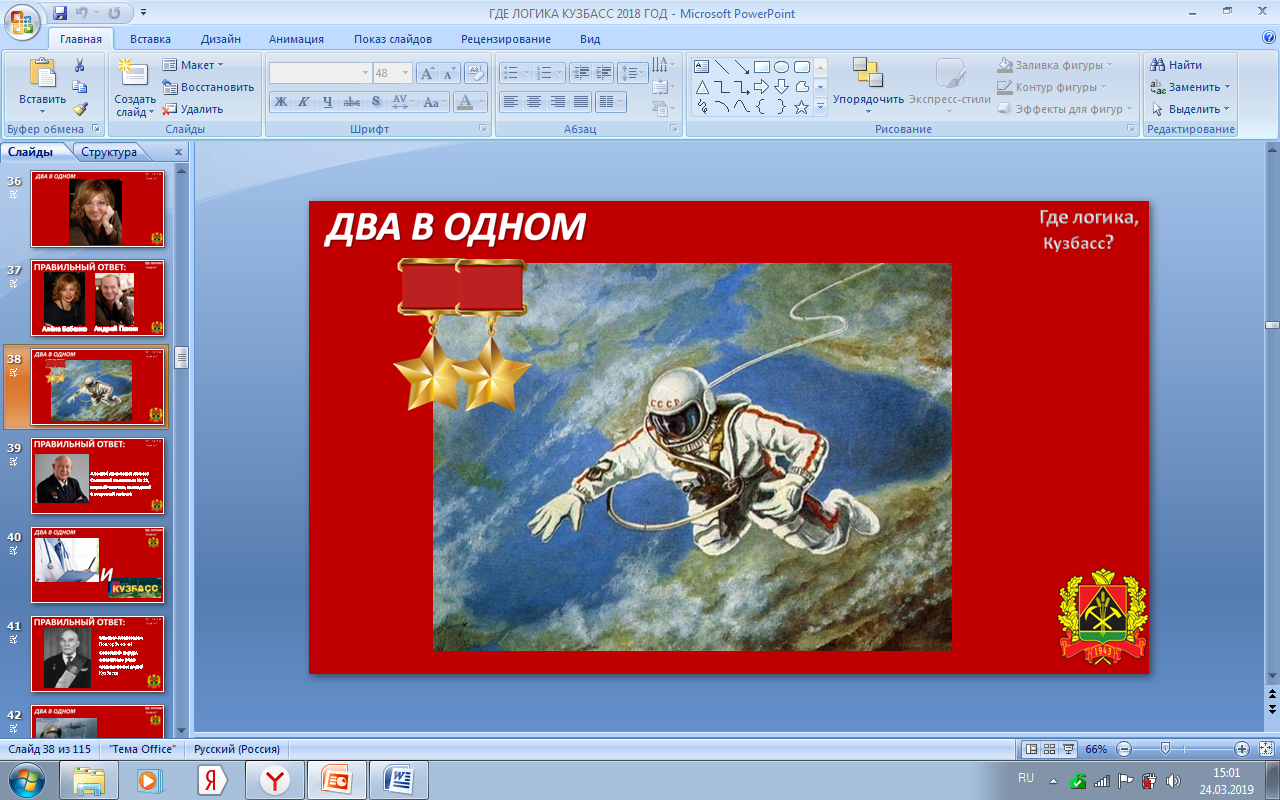 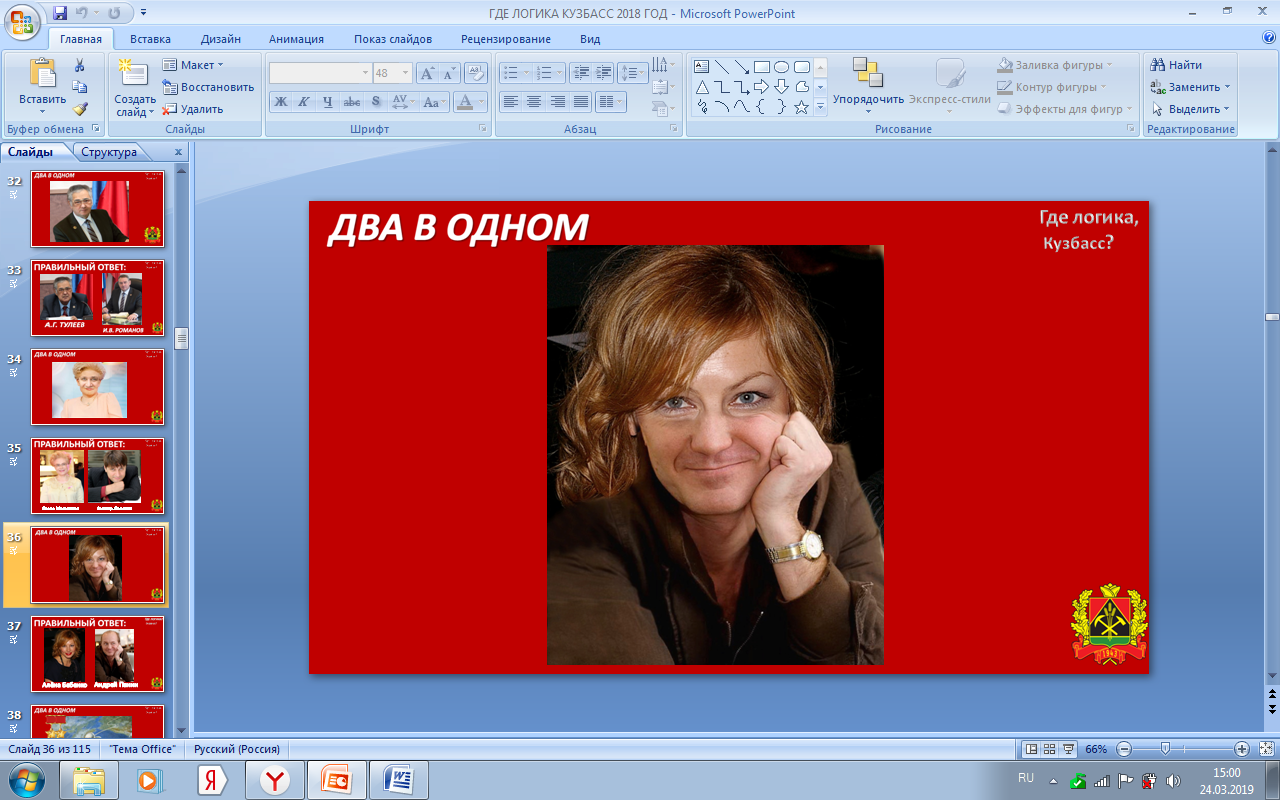 Ведущий 2:                       3 раунд «ФОРМУЛА ВСЕГО» На экране появятся несколько картинок со знаком сложения между ними. Команде необходимо понять идею этих картинок и дать ассоциативный результат их сложения. Образец задания…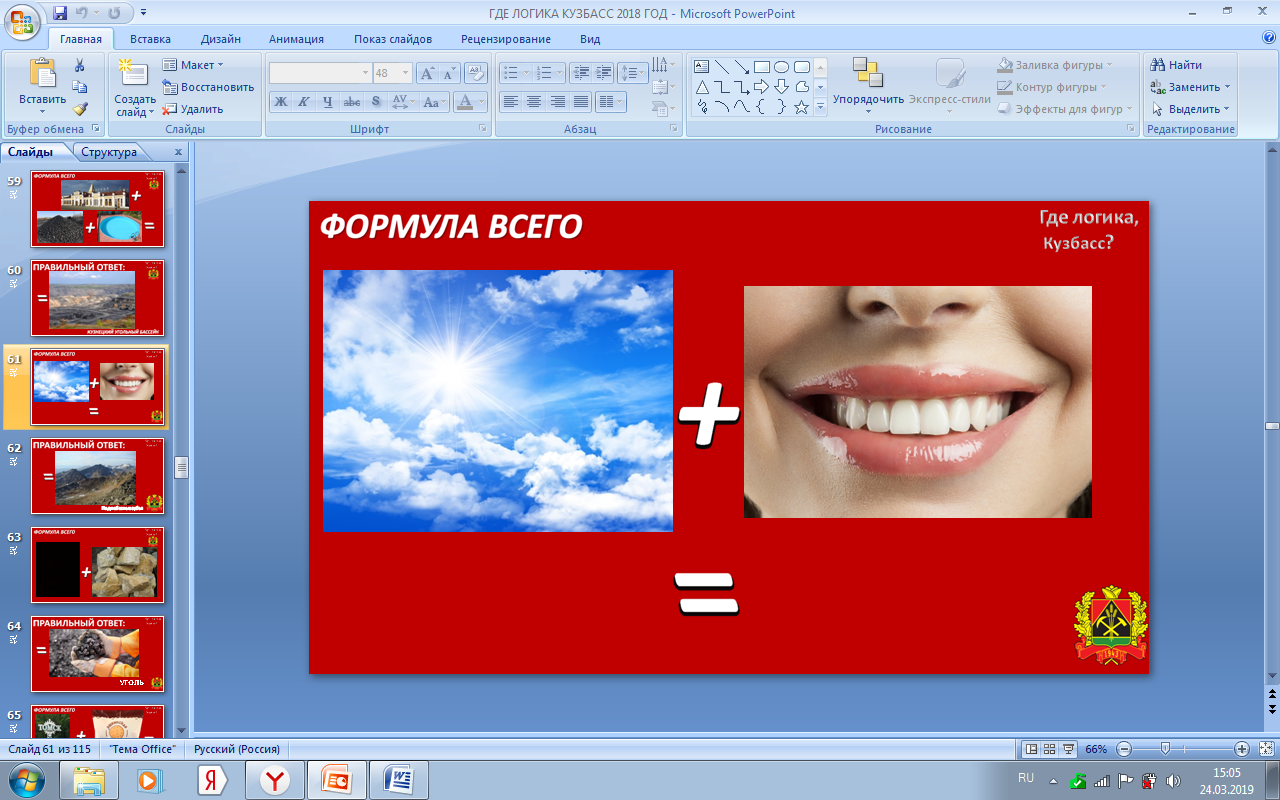 Ведущий 1:                     4 раунд «В ЧЁМ ПОДВОХ?»На экране появится изображение, на котором «что-то не так». Командам необходимо догадаться,  в чём же подвох.Образец задания…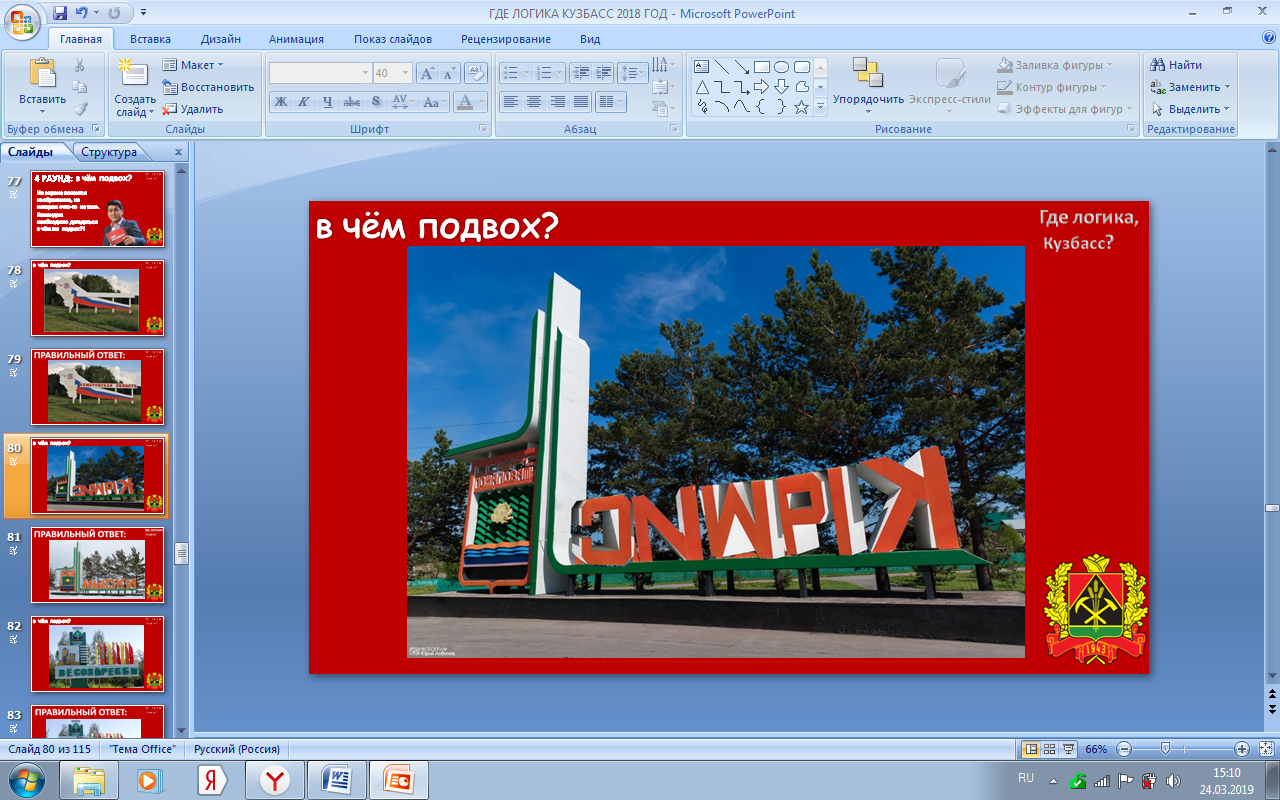 Ведущий 2:                    5-ый раунд «Классика жанра» В финальном раунде на экране появятся несколько картинок, в которых зашифрована строчка из всем известной песни, касающейся темы нашей игры. Команды должны угадать, какая именно это строчка и из какой она песни. Образец задания…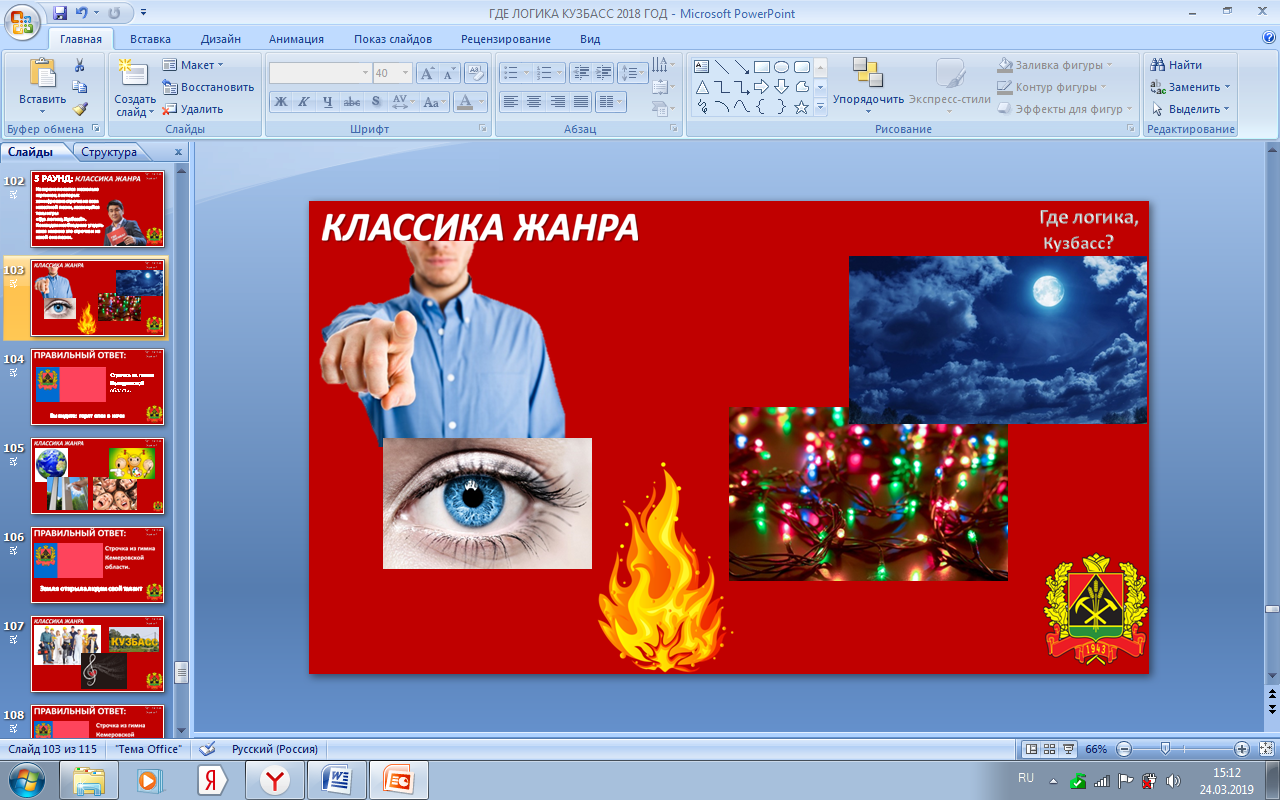 Ведущий 1: Наша игра подошла к завершению. И пока жюри подводит итоги, предлагаю вам Игру «________________________________»Ведущий 2: Начинаем момент награждения. (Можно вручить дипломы по местам в раунде «…….», за участие, ну и по занятым в игре местам) Ведущий 2: Хочется отметить ваши хорошие знания о Кузбассе. Всем спасибо. До новых встреч!Приложение Протокол результатов городской игры «Где логика,  Кузбасс?»1б. - правильный ответ,     0,5б. – правильный ответ с использованной подсказкойСВОДНЫЙ ПРОТОКОЛ результатов городской игры «Где логика,  Кузбасс?»Так же нужно подготовить несколько вопросов на случай, если у команд равное количество баллов.Раунды/вопросы№ школы№ школы№ школы№ школы№ школы№ школы№ школыРаунды/вопросы1 раунд «Найди общее»1 раунд «Найди общее»1 раунд «Найди общее»1 раунд «Найди общее»1 раунд «Найди общее»1 раунд «Найди общее»1 раунд «Найди общее»1 раунд «Найди общее»вопрос №1вопрос №2вопрос №3Итого:Место:2 раунд «Два в одном»2 раунд «Два в одном»2 раунд «Два в одном»2 раунд «Два в одном»2 раунд «Два в одном»2 раунд «Два в одном»2 раунд «Два в одном»2 раунд «Два в одном»вопрос №1вопрос №2вопрос №3Итого:Место:3 раунд «Формула всего»3 раунд «Формула всего»3 раунд «Формула всего»3 раунд «Формула всего»3 раунд «Формула всего»3 раунд «Формула всего»3 раунд «Формула всего»3 раунд «Формула всего»вопрос №1вопрос №2вопрос №3Итого:Место:4 раунд «В чём подвох?»4 раунд «В чём подвох?»4 раунд «В чём подвох?»4 раунд «В чём подвох?»4 раунд «В чём подвох?»4 раунд «В чём подвох?»4 раунд «В чём подвох?»4 раунд «В чём подвох?»вопрос №1вопрос №2вопрос №3Итого:Место:5раунд «Классика жанра»5раунд «Классика жанра»5раунд «Классика жанра»5раунд «Классика жанра»5раунд «Классика жанра»5раунд «Классика жанра»5раунд «Классика жанра»5раунд «Классика жанра»вопрос №1вопрос №2вопрос №3Итого:Место:Раунды/вопросы№ школы№ школы№ школы№ школы№ школы№ школы№ школыРаунды/вопросы3131621313536Количество балловКоличество балловКоличество балловКоличество балловКоличество балловКоличество балловКоличество балловКоличество баллов1 раунд «Найди общее»2 раунд «Два в одном»3 раунд «Формула всего»4 раунд «В чём подвох»5 раунд «Классика жанра»Итого:Место: